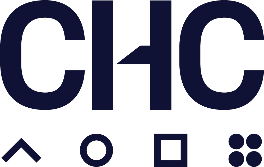 SCHOOL OF SOCIAL SCIENCES LECTURER POSITION IN HUMAN SERVICESPosition Title:	Lecturer in Human ServicesReports to:	Dean, School of Social Sciences Type of Employment:	Permanent Full or Part-Time Classification:	AcademicRemuneration:	CHC Academic Level AFurther Information:	Dr. Stephen Beaumont, Dean, School of Social SciencesEmail:	sbeaumont@chc.edu.au	 BACKGROUNDCHC has offered higher education courses since 1986 and is student centric in its focus. The position is a lecturing position (Academic A or B) in Human Services.SCOPE OF THE POSITIONContribute to the delivery of excellence in teaching and learning across Human Services Courses.DUTY STATEMENTTEACHINGTeaching that includes preparation and delivery of face-to-face class and virtual sessions in accordance with approved unit outlines, including development of learning resources for CHC’s online learning management system. Class sessions are offered in various modalities including onsite, hybrid and online formats.Preparation and marking of assessment items in accordance with approved unit outlines and administrative functions associated with student learning and assessment.Curriculum and course development, including reviewing and revising unit outlines in the context of a biblical worldview.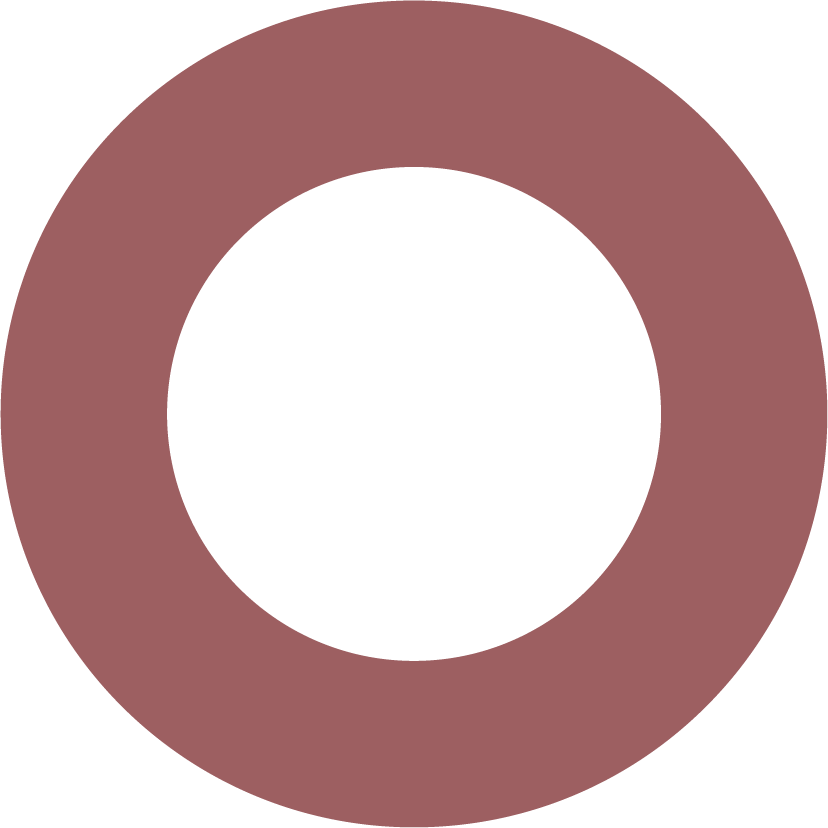 Engage in periodic reviews of the effectiveness of the courses to support accreditation and college assessment needs.Engage in student and sessional faculty mentoring activities.Keeping up to date with teaching pedagogy and instructional technology.Contributions to the relevant profession, and/or discipline.Active scholarship.Consultation with students.Participation in School of Social Science and CHC meetings.Other duties as assigned by the Dean.SCHOLARSHIP AND RESEARCHKeeping up-to-date with theoretical and empirical research in area(s) of expertise in the field of Human Services.Publishing scholarly articles in professional periodicals and academic journals, including reportable publications relevant to Human Services.Undertaking research that leads to scholarship of Teaching & Learning.COMMUNITY LIFEEncouragement of spiritual growth and development of students and colleagues.Attend college and school meetings.Accept leadership responsibility for divisional or committee activities.Active participation in recruiting activities as led by marketing office.GENERALActively contributing to school-based and CHC-wide committees, including the School Board of Studies.Actively contributing to CHC-wide committees.Foster key Industry networks in human services.WORKPLACE HEALTH AND SAFETYAll employees have an obligation to comply with CHC’s workplace health and safety policies, procedures and instructions to ensure a safe workplace.EQUAL OPPORTUNITYCHC is an equal opportunity employer. All employees are required to be aware of and demonstrate a commitment to the principles of equal opportunity in the workplace.STAFF DEVELOPMENTAll employees are required to participate in staff training and development activities to assist in the achievement of individual/work objectives.USE OF EQUIPMENT/PROGRAMSDuring the performance of duties, the lecture in Christian Studies is expected to operate the following: Personal computers and Microsoft Office suite of applications. A variety of web browsers.Moodle™ software.Moodle, Turnitin and Flex software.Electronic whiteboards, data projectors.Office equipment e.g. printers, photocopiers.Specific training in the above may be provided if required.SELECTION CRITERIA ESSENTIALA master’s qualification, relevant to human services or equivalent accreditation and standing including eligibility for membership with the Australian Community Worker’s Association (ACWA) and/or the Australian Association of Social Workers (AASW).Minimum of five years (FTE) post-qualifying experience in social work or human services.Demonstrated credibility in a social work or human services setting through a combination of professional practice and academic knowledge.Ability to build strong partnerships, networks, and relationships with a clear understanding of workplace learning in human services.Proven planning, organisational and time management skills.Experience in teaching in a university, or Private Higher Education Provider.DESIRABLEDoctoral qualification.A track record of scholarship in Human Services or related fields.Experience in using Moodle and other digital media to enhance students’ learning experiences.Experience in curriculum design and review.Mental health Training.PERSONAL QUALITIESAdherence to the Christian faith and evidence of mature Christian character.Demonstrated sympathy with the INC Statement of Faith and the nature and aims of Pentecostal/Charismatic Christianity.Commitment to the values articulated in the CHC mission statement.Commitment to active involvement in a local church.Interest in and care for students.The ability to be self-motivated and to work independently.The ability to work as part of a team with other academic staff, especially in curriculum development and review.Well-developed interpersonal skills.